COVID HARDSHIP FUND2020/2021COVID HARDSHIP FUND2020/2021COVID HARDSHIP FUND2020/2021COVID HARDSHIP FUND2020/2021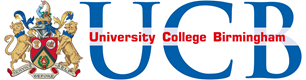 HOW TO SUBMIT YOUR APPLICATIONComplete all sections of the application form belowMake sure you have access to a digital copy of your January 2021 bank statement which must show your account name, account number, sort code, balance and recent transactions.  Please see the FAQs for further guidance if neededEmail your completed application form and bank statement to financialsupport@ucb.ac.uk with the subject line ‘HARDSHIP APPLICATION’HOW TO SUBMIT YOUR APPLICATIONComplete all sections of the application form belowMake sure you have access to a digital copy of your January 2021 bank statement which must show your account name, account number, sort code, balance and recent transactions.  Please see the FAQs for further guidance if neededEmail your completed application form and bank statement to financialsupport@ucb.ac.uk with the subject line ‘HARDSHIP APPLICATION’HOW TO SUBMIT YOUR APPLICATIONComplete all sections of the application form belowMake sure you have access to a digital copy of your January 2021 bank statement which must show your account name, account number, sort code, balance and recent transactions.  Please see the FAQs for further guidance if neededEmail your completed application form and bank statement to financialsupport@ucb.ac.uk with the subject line ‘HARDSHIP APPLICATION’HOW TO SUBMIT YOUR APPLICATIONComplete all sections of the application form belowMake sure you have access to a digital copy of your January 2021 bank statement which must show your account name, account number, sort code, balance and recent transactions.  Please see the FAQs for further guidance if neededEmail your completed application form and bank statement to financialsupport@ucb.ac.uk with the subject line ‘HARDSHIP APPLICATION’HOW TO SUBMIT YOUR APPLICATIONComplete all sections of the application form belowMake sure you have access to a digital copy of your January 2021 bank statement which must show your account name, account number, sort code, balance and recent transactions.  Please see the FAQs for further guidance if neededEmail your completed application form and bank statement to financialsupport@ucb.ac.uk with the subject line ‘HARDSHIP APPLICATION’HOW TO SUBMIT YOUR APPLICATIONComplete all sections of the application form belowMake sure you have access to a digital copy of your January 2021 bank statement which must show your account name, account number, sort code, balance and recent transactions.  Please see the FAQs for further guidance if neededEmail your completed application form and bank statement to financialsupport@ucb.ac.uk with the subject line ‘HARDSHIP APPLICATION’STUDENT DETAILS STUDENT DETAILS STUDENT DETAILS STUDENT DETAILS STUDENT DETAILS STUDENT DETAILS STUDENT NO. FIRST NAME SURNAMEFULL ADDRESSCONTACT NO.EMAIL ADDRESSWe will contact you by email about your applicationWe will contact you by email about your applicationWe will contact you by email about your applicationWe will contact you by email about your applicationWe will contact you by email about your applicationCOURSE DETAILS COURSE DETAILS COURSE DETAILS COURSE DETAILS COURSE DETAILS COURSE DETAILS COURSE TITLECOURSE TITLECOURSE TITLEYEAR OF STUDYYEAR OF STUDYYEAR OF STUDYTYPE OF SUPPORT REQUIRED   TYPE OF SUPPORT REQUIRED   TYPE OF SUPPORT REQUIRED   TYPE OF SUPPORT REQUIRED   TYPE OF SUPPORT REQUIRED   TYPE OF SUPPORT REQUIRED   As funding is limited it is unlikely that we will be able to provide more than one category of support for any student. Please identify the type of support that is most important to you.As funding is limited it is unlikely that we will be able to provide more than one category of support for any student. Please identify the type of support that is most important to you.As funding is limited it is unlikely that we will be able to provide more than one category of support for any student. Please identify the type of support that is most important to you.As funding is limited it is unlikely that we will be able to provide more than one category of support for any student. Please identify the type of support that is most important to you.As funding is limited it is unlikely that we will be able to provide more than one category of support for any student. Please identify the type of support that is most important to you.As funding is limited it is unlikely that we will be able to provide more than one category of support for any student. Please identify the type of support that is most important to you.Type of support Type of support Description Description Description Tick boxGeneral living costs  General living costs  Essential groceries and general household billsEssential groceries and general household billsEssential groceries and general household billsHousing costs Housing costs Student accommodation rental costs Student accommodation rental costs Student accommodation rental costs I.T. support I.T. support Essential I.T. equipment and/or I.T. access to support your online studiesEssential I.T. equipment and/or I.T. access to support your online studiesEssential I.T. equipment and/or I.T. access to support your online studiesSUPPORTING INFORMATION SUPPORTING INFORMATION SUPPORTING INFORMATION SUPPORTING INFORMATION SUPPORTING INFORMATION SUPPORTING INFORMATION Provide details of how you have been financially affected by the pandemic and how you would use the funds if you are successful with your application:Provide details of how you have been financially affected by the pandemic and how you would use the funds if you are successful with your application:Provide details of how you have been financially affected by the pandemic and how you would use the funds if you are successful with your application:Provide details of how you have been financially affected by the pandemic and how you would use the funds if you are successful with your application:Provide details of how you have been financially affected by the pandemic and how you would use the funds if you are successful with your application:Provide details of how you have been financially affected by the pandemic and how you would use the funds if you are successful with your application: